		Препис-извлечение по Протокол № 37от проведено редовно заседание на 25.02.2022 г.Общински съвет – Златица, на основание чл. 21, ал. 1, т. 23 от Закона за местно самоуправление и местна администрация (ЗМСМА), след проведено гласуване от 13 общински съветници с 13 гласа „за“, без „против“ и без „въздържал се“, прие: РЕШЕНИЕ № 301I. Общински съвет – Златица реши, заседанието да протече при следния дневен ред: Изказвания, питания на граждани, общински съветници и становища на кмет.Годишна програма на „Дънди Прешъс Метълс Челопеч“ ЕАД за насърчаване развитието на Община Златица – 2022 г. /кметство Карлиево/.Докл. инж. Стоян Генов – Кмет на Община ЗлатицаГодишна програма на „Дънди Прешъс Метълс Челопеч“ ЕАД за насърчаване развитието на Община Златица – 2022 г. /кметство Петрич/.Докл. инж. Стоян Генов – Кмет на Община ЗлатицаГодишна програма на „Дънди Прешъс Метълс Челопеч“ ЕАД за насърчаване развитието на Община Златица – 2022 г. /кметство Църквище/.Докл. инж. Стоян Генов – Кмет на Община ЗлатицаОткриване на процедура за определяне на съдебни заседатели с мандат 2020 г. – 2023 г. за Софийски окръжен съд.Докл. инж. Любомир Цветков – Председател на ОбС – ЗлатицаОткриване на процедура за определяне на съдебни заседатели с мандат 2020 г. – 2023 г. за Районен съд – Пирдоп.Докл. инж. Любомир Цветков – Председател на ОбС – ЗлатицаРазрешаване изработване на Подробен устройствен план – план за регулация (ПУП – ПР) на УПИ I-285 „За детско заведение“ в квартал 21 по действащия регулационен план на гр. Златица, община Златица и Одобряване на техническо задание, съдържащо изисквания относно териториалния обхват и основните цели при разработване на ПУП-ПР.Докл. инж. Стоян Генов – Кмет на Община ЗлатицаОдобряване на проект на Подробен устройствен план – изменение на плана за регулация за УПИ XIII-472 и УПИ XIV-473 (поземлен имот с идентификатори 31044.501.483 и 31044.501.482 по КККР на гр. Златица) в квартал 28 по действащия регулационен план на гр. Златица, община Златица, обл. София, за обединяване на УПИ XIII-472 и УПИ XIV-473 в нов УПИ XIII-572 и промяна на вътрешнорегулационните линии между УПИ XV-474 (УПИ с нов проектен номер УПИ XV-485) и УПИ XIV-473 (УПИ с нов проектен номер УПИ XIII-572) и между УПИ XII-471 (УПИ с нов проектен номер УПИ XII-482) и УПИ XIII-472 (УПИ с нов проектен номер УПИ XIII-572), изменение на уличната регулационна линия на улица с ОТ 537-536 и пред УПИ XIV-473, като същите съвпадат с имотните граници.Докл. инж. Стоян Генов – Кмет на Община ЗлатицаОбявяване на имоти, частна общинска собственост в имоти публична общинска собственост.Докл. инж. Стоян Генов – Кмет на Община ЗлатицаОтмяна на Решение № 276, прието от Общински съвет Златица на заседание от разстояние, проведено на 30.12.2021 год. поради нововъзникнали обстоятелства относно собствеността на УПИ I-490 „за магазин и градина“ в кв. 188 по действащия регулационен план на гр. Златица, община Златица.Докл. инж. Стоян Генов – Кмет на Община ЗлатицаРазглеждане на заявления за еднократна финансова помощ. Докл. Стоянка Петрова – Председател на ПК „Социални дейности“Препис-извлечение по Протокол № 37от проведено редовно заседание на 25.02.2022 г.Общински съвет гр. Златица, на основание чл. 21, ал. 1, т. 8 и т. 23 от ЗМСМА, чл. 21, ал. 2 от ЗМСМА, след проведено поименно гласуване от 13 общински съветници с 13 гласа „за“ - инж. Любомир Цветков, инж. д-р Стояна Балова – Цветкова, г-жа Емилия Самарджиева, г-жа Мария Нейкова, г-жа Стоянка Петрова, г-н Цвятко Караиванов, инж. Магдалена Иванова, г-н Николай Лилов, г-жа Елена Герасимова, г-н Димитър Димитров, г-н Младен Медаров, г-жа Цветана Радева, г-н Динчо Рашев, без „против“ и без „въздържал се“, прие: РЕШЕНИЕ № 302	1. Одобрява дейността по изпълнение на Годишната програма на „Дънди Прешъс Метълс Челопеч“ ЕАД за насърчаване развитието на Община Златица – 2022 г., така както е представено в докладната записка. 	2. Упълномощава Кмета на Община Златица да подпише Годишен рамков договор за инвестиции в обществото за 2022 година на стойност 17 000,00 лв. (седемнадесет хиляди лева) с Дарител „Дънди Прешъс Метълс Челопеч“ ЕАД. 	3. Упълномощава Кмета на Община Златица да сключи договор за дарение от „Дънди Прешъс Метълс Челопеч“ ЕАД за горецитираната сума.	Приложение: Докладна записка с вх. № 10-01-2/08.02.2022 г.Препис-извлечение по Протокол № 37от проведено редовно заседание на 25.02.2022 г.Общински съвет гр. Златица, на основание чл. 21, ал. 1, т. 8 и т. 23 от ЗМСМА, чл. 21, ал. 2 от ЗМСМА, след проведено поименно гласуване от 13 общински съветници с 13 гласа „за“ - инж. Любомир Цветков, инж. д-р Стояна Балова – Цветкова, г-жа Емилия Самарджиева, г-жа Мария Нейкова, г-жа Стоянка Петрова, г-н Цвятко Караиванов, инж. Магдалена Иванова, г-н Николай Лилов, г-жа Елена Герасимова, г-н Димитър Димитров, г-н Младен Медаров, г-жа Цветана Радева, г-н Динчо Рашев, без „против“ и без „въздържал се“, прие: РЕШЕНИЕ № 303	1. Одобрява дейността по изпълнение на Годишна програма на „Дънди Прешъс Метълс Челопеч“ ЕАД за насърчаване развитието на Община Златица – 2022 г., така както е представено в докладната записка. 	2. Упълномощава Кмета на Община Златица да подпише Годишен рамков договор за инвестиции в обществото за 2022 година на стойност 17 000,00 лв. (седемнадесет хиляди лева) с Дарител „Дънди Прешъс Метълс Челопеч“ ЕАД.	3. Упълномощава Кмета на Община Златица да сключи договор за дарение от „Дънди Прешъс Метълс Челопеч“ ЕАД за горецитираната сума.	Приложение: Докладна записка с вх. № 10-03-5/09.02.2022 г.Препис-извлечение по Протокол № 37от проведено редовно заседание на 25.02.2022 г.На основание чл.21, ал.1, т.1 и т.23 от Закона за местното самоуправление и местната администрация, чл.67, чл.68 и чл.68а от Закона за съдебната власт, чл.8 от Наредба №7 от 28.09.2017год. за съдебните заседатели, след проведено гласуване от 13 общински съветници с 13 гласа „за“, без „против: и без „въздържал се“, Общински съвет – Златица, прие: РЕШЕНИЕ № 304І. Открива процедура за определяне на съдебни заседатели с мандат 2020г.-2023г. за Софийски окръжен съд и утвърждава  следните условия, ред и правила за нейното провеждане:1. Кандидати за съдебни заседатели могат да бъдат дееспособни български граждани, които отговарят на следните условия:1.1. възраст от 21 до 68години;1.2. имат настоящ адрес в община Златица, която попада в рамките на съдебния район на Софийски окръжен съд;1.3. имат завършено най-малко средно образование;1.4. не са осъждане за умишлено престъпление, независимо от реабилитацията;1.5. да не страдат от психически заболявания;1.6. да не е избиран за съдебен заседател повече от два последователни мандата към същия съд;2. Съдебен заседател не може да бъде лице, което:2.1. е съдебен заседател в друг съд;2.2. е общински съветник от съдебния район, за който е избран;2.3. участва в ръководството на политическа партия, коалиция или организация с политически цели;2.4. работи в съд, прокуратура, следствени органи, Министерството на вътрешните работи или в други органи от системата за национална сигурност, намиращи се в съдебния район, за който е избран;3. Утвърждава образци на документи, както следва:3.1. заявление за кандидатстване за съдебен заседател /приложение № 1/;3.2. декларация за липса на обстоятелства по чл.67, ал.3 от ЗСВ /приложение № 2/;3.3. декларация за съответствие с изискванията на чл.69, ал.2 от ЗСВ /приложение №3;3.4. писмено съгласие по чл.68, ал.3, т.7 от ЗСВ /приложение № 4/;3.5. данни за лицата по чл.68, ал.3, т.5 от ЗСВ /приложение №5/;4. В срок до 30.03.2022год. – 17.00часа, кандидатите за съдебни заседатели в Софийски окръжен съд, подават в деловодството на Общински съвет Златица документи по т.3 от настоящето решение, към което прилагат следните документи:4.1. подробна автобиография, подписана от кандидата;4.2. нотариално заверено копие от диплома за завършено образование;4.3. медицинско удостоверение, че лицето не страда от психическо заболяване;4.4. данни за контакт на две лица, към които общинските съветници да се обръщат за препоръки;4.5. мотивационно писмо;4.6. писмено съгласие;4.7. декларация за липса на обстоятелствата по чл.67, ал.3 от ЗСВ;4.8. документ за извършена проверка по реда на Закона за достъп и разкриване на документите и за обявяване на принадлежност на български граждани към Държавна сигурност и разузнавателните служби на Българската народна армия, ако са родени преди 16 юли 1973год.;4.9. декларация за съответствие с изискването на чл.69, ал.2 от ЗСВ;ІІ. Общински съвет-Златица създава временна комисия в състав:Председател: инж. Любомир Цветков;Членове:                Елена Герасимова;                Николай Лилов.Поставя следните задачи на временната комисия:да извърши проверка на документите на кандидатите, подали заявления за съдебни заседатели за Софийски окръжен съд и изготви доклад и списък на допуснатите кандидати;да публикува на интернет страницата на Община Златица, Раздел „Общински съвет”, подраздел „Откриване на процедура за определяне на съдебни заседатели с мандат 2020-2023г. за Софийски окръжен съд” списък на допуснатите до участие кандидати, заедно с техните автобиографии, мотивационни писма и препоръки и документи по чл.68, ал.3, т.9 от ЗСВ, най-малко 14 дни преди датата на изслушване по чл.68а от ЗСВ. Комисията да се съобрази с изискването най-малко 10 на сто от лицата, които се включват в списъка, да са с квалификация в областта на педагогиката, психологията и социалните дейности;да проведе, в свое открито заседание, изслушване на кандидатите, при спазване изискванията на чл.68а, ал.1-3 от ЗСВ и състави доклад за протичането му и протокол от изслушването. Доклада и протокола да се публикуват на интернет страницата на Община Златица, Раздел „Общински съвет”, подраздел „Откриване на процедура за определяне на съдебни заседатели с мандат 2020-2023г. за Софийски окръжен съд;да изготви и внесе в Общински съвет – Златица докладна записка с проект за решение – предложение за определяне на съдебните заседатели при Софийски окръжен съд за мандат 2020г.-2023г., като приложи към докладната  протокола от изслушването и доклада от провеждането му;Определя срок за приключване на работа на временната комисия – до 30.05.2022г.Възлага на председателя на Общински съвет-Златица да обяви откриването  на процедура за определяне на съдебни заседатели и условията, реда и правилата за нейното провеждане, съгласно настоящето решение, като изготви съобщение в едно с утвърдените образци, които да публикува на интернет страницата на Община Златица, Раздел „Общински съвет”, подраздел „Откриване на процедура за определяне на съдебни заседатели с мандат 2020-2023г. за Софийски окръжен съд, в електронните медии, както и да се постави на информационното табло на входа на Община Златица;На основание чл.60, ал.1 от АПК, допуска предварително изпълнение на настоящето решение, с оглед защитата на особено важни обществени интереси, свързани с осигуряване на съдебни заседатели при Софийски окръжен съд, спазване на сроковете, съгласно Закона за съдебната власт и с оглед опасността от закъснението на настоящето решение.ПРИЛОЖЕНИЕ:Приложение №1 – заявление за кандидатстване за съдебен заседател;Приложение №2 – декларация за липса на обстоятелствата по чл.67, ал.3 от ЗСВ;Приложение №3 – декларация за съответствие с изискванията на чл.69, ал.2 от Закона за съдебната власт;Приложение №4 – писмено съгласие по чл.68, ал.3, т.7 от ЗСВ;Приложение №5 – данни за лицата по чл.68, ал.3, т.5 от ЗСВ.Приложение към докладната записка: Писмо с вх.№00-13564/07.02.2022год.. от  председателя на Софийски окръжен съд.Препис-извлечение по Протокол № 37от проведено редовно заседание на 25.02.2022 г.На основание чл.21, ал.1, т.1 и т.23 от Закона за местното самоуправление и местната администрация, чл.67, чл.68 и чл.68а от Закона за съдебната власт, чл.8 от Наредба №7 от 28.09.2017год. за съдебните заседатели, след проведено гласуване от 13 общински съветници с 13 гласа „за“, без „против“ и без „въздържал се“, Общински съвет – Златица, прие: РЕШЕНИЕ № 305І. Открива процедура за определяне на съдебни заседатели с мандат 2020г.-2023г. за Районен съд - Пирдоп и утвърждава  следните условия, ред и правила за нейното провеждане:1. Кандидати за съдебни заседатели могат да бъдат дееспособни български граждани, които отговарят на следните условия:1.1. възраст от 21 до 68години;1.2. имат настоящ адрес в община Златица, която попада в рамките на съдебния район на съда, за който кандидатства;1.3. имат завършено най-малко средно образование;1.4. не са осъждане за умишлено престъпление, независимо от реабилитацията;1.5. да не страдат от психически заболявания;1.6. да не е избиран за съдебен заседател повече от два последователни мандата към същия съд;2. Съдебен заседател не може да бъде лице, което:2.1. е съдебен заседател в друг съд;2.2. е общински съветник от съдебния район, за който е избран;2.3. участва в ръководството на политическа партия, коалиция или организация с политически цели;2.4. работи в съд, прокуратура, следствени органи, Министерството на вътрешните работи или в други органи от системата за национална сигурност, намиращи се в съдебния район, за който е избран;3. Утвърждава образци на документи, както следва:3.1. заявление за кандидатстване за съдебен заседател /приложение № 1/;3.2. декларация за липса на обстоятелства по чл.67, ал.3 от ЗСВ /приложение № 2/;3.3. декларация за съответствие с изискванията на чл.69, ал.2 от ЗСВ /приложение №3/;3.4. писмено съгласие по чл.68, ал.3, т.7 от ЗСВ /приложение № 4/;3.5. данни за лицата по чл.68, ал.3, т.5 от ЗСВ /приложение №5/;4. В срок до 30.03.2022год. – 17.00часа, кандидатите за съдебни заседатели в Районен съд-Пирдоп, подават в деловодството на Общински съвет Златица документи по т.3 от настоящето решение, към което прилагат следните документи:4.1. подробна автобиография, подписана от кандидата;4.2. нотариално заверено копие от диплома за завършено образование;4.3. медицинско удостоверение, че лицето не страда от психическо заболяване;4.4. данни за контакт на две лица, към които общинските съветници да се обръщат за препоръки;4.5. мотивационно писмо;4.6. писмено съгласие;4.7. декларация за липса на обстоятелствата по чл.67, ал.3 от ЗСВ;4.8. документ за извършена проверка по реда на Закона за достъп и разкриване на документите и за обявяване на принадлежност на български граждани към Държавна сигурност и разузнавателните служби на Българската народна армия, ако са родени преди 16 юли 1973год.;4.9. декларация за съответствие с изискването на чл.69, ал.2 от ЗСВ;ІІ. Избраната с предишно решение временна комисия за избор на съдебни заседатели на Софийски окръжен съд ще изпълнява функциите и на временна комисия за избор на съдебни заседатели на Районен съд – Пирдоп.1.Поставя следните задачи на временната комисия:да извърши проверка на документите на кандидатите, подали заявления за съдебни заседатели за Районен съд - Пирдоп и изготви доклад и списък на допуснатите кандидати;да публикува на интернет страницата на Община Златица, Раздел „Общински съвет”, подраздел „Откриване на процедура за определяне на съдебни заседатели с мандат 2020-2023г. за Районен съд - Пирдоп” списък на допуснатите до участие кандидати, заедно с техните автобиографии, мотивационни писма и препоръки и документи по чл.68, ал.3, т.9 от ЗСВ, най-малко 14 дни преди датата на изслушване по чл.68а от ЗСВ. Комисията да се съобрази с изискването най-малко 10 на сто от лицата, които се включват в списъка, да са с квалификация в областта на педагогиката, психологията и социалните дейности;да проведе, в свое открито заседание, изслушване на кандидатите, при спазване изискванията на чл.68а, ал.1-3 от ЗСВ и състави доклад за протичането му и протокол от изслушването. Доклада и протокола да се публикуват на интернет страницата на Община Златица, Раздел „Общински съвет”, подраздел „Откриване на процедура за определяне на съдебни заседатели с мандат 2020-2023г. за Районен съд - Пирдоп;да изготви и внесе в Общински съвет – Златица докладна записка с проект за решение – предложение за определяне на съдебните заседатели при Районен съд - Пирдоп за мандат 2020г.-2023г., като приложи към докладната  протокола от изслушването и доклада от провеждането му;Определя срок за приключване на работа на временната комисия – до 30.05.2022г.Възлага на председателя на Общински съвет-Златица да обяви откриването  на процедура за определяне на съдебни заседатели и условията, реда и правилата за нейното провеждане, съгласно настоящето решение, като изготви съобщение в едно с утвърдените образци, които да публикува на интернет страницата на Община Златица, Раздел „Общински съвет”, подраздел „Откриване на процедура за определяне на съдебни заседатели с мандат 2020-2023г. за Районен съд - Пирдоп, в електронните медии, както и да се постави на информационното табло на входа на Община Златица;На основание чл.60, ал.1 от АПК, допуска предварително изпълнение на настоящето решение, с оглед защитата на особено важни обществени интереси, свързани с осигуряване на съдебни заседатели при Районен съд - Пирдоп, спазване на сроковете, съгласно Закона за съдебната власт и с оглед опасността от закъснението на настоящето решение.ПРИЛОЖЕНИЕ:Приложение №1 – заявление за кандидатстване за съдебен заседател;Приложение №2 – декларация за липса на обстоятелствата по чл.67, ал.3 от ЗСВ;Приложение №3 – декларация за съответствие с изискванията на чл.69, ал.2 от Закона за съдебната власт;Приложение №4 – писмено съгласие по чл.68, ал.3, т.7 от ЗСВ;Приложение №5 – данни за лицата по чл.68, ал.3, т.5 от ЗСВ.Приложение към докладната записка: Писмо с вх.№00-13564/07.02.2022год.. от  председателя на Софийски окръжен съд.Препис-извлечение по Протокол № 37от проведено редовно заседание на 25.02.2022 г.Общински съвет Златица на основание чл. 21, ал. 1, т. 11 от Закона за местното самоуправление и местната администрация, чл.124а, ал. 1, чл. 124б, ал. 1 и чл. 125, ал. 1 и във връзка с чл. 110, ал. 1, т. 2, чл. 134, ал. 1, т. 1 и т. 2 от Закона за устройството на територията, след проведено поименно гласуване от 13 общински съветници с 10 гласа „за“ - инж. д-р Стоянка Балова – Цветкова, г-жа Емилия Самарджиева, г-жа Мария Нейкова, г-жа Стоянка Петрова, г-н Николай Лилов, г-н Димитър Димитров, г-жа Елена Герасимова, г-н Младен Медаров, г-жа Цветана Радева, г-н Динчо Димитров, 3 гласа „въздържал се“ – г-н Цвятко Караиванов, инж. Магдалена Иванова, инж. Любомир Цветков, без „против“, прие: РЕШЕНИЕ № 3061. 	Разрешава изработването на Подробен устройствен план – план за регулация /ПУП – ПР/ за УПИ I-285 „за детско заведение в квартал 21 по действащия регулационен план на гр. Златица, община Златица.2. Одобрява изготвеното техническо задание, съдържащо изисквания относно териториалния обхват и основните цели при разработване на ПУП за уличния поземлен имот по т. 1.3. Упълномощава Кмета на общината да предприеме необходимите действия по възлагане изработването на ПУП за имота по т. 1 на лицензирани лица и да проведе съответните процедури, съгласно Закона за устройството на територията. Приложение: 1. Комбинирана скица                         2. Техническо заданиеПрепис-извлечение по Протокол № 37от проведено редовно заседание на 25.02.2022 г.Общински съвет Златица на основание чл. 21, ал. 1, т. 11 от Закона за местно самоуправление и местна администрация, чл. 128, ал. 3 и ал. 5, чл. 134, ал. 1, т. 1 от Закона за устройство на територията и във връзка с § 7, ал. 1, т. 4 от Преходните и заключителни разпоредби на ЗМСМА, чл. 2, ал. 1, т. 1 и чл. 8, ал. 1 от Закона за общинската собственост, след проведено поименно гласуване от 12 общински съветници с 12 гласа „за“ - инж. д-р Стоянка Балова – Цветкова, г-жа Емилия Самарджиева, г-жа Мария Нейкова, г-жа Стоянка Петрова, г-н Николай Лилов, г-н Димитър Димитров, г-жа Елена Герасимова, г-н Младен Медаров, г-н Динчо Димитров, г-н Цвятко Караиванов, инж. Магдалена Иванова, инж. Любомир Цветков, без „против“ и без „въздържал се“, прие: РЕШЕНИЕ № 307	Общински съвет Златица като заинтересовано лице по смисъла на чл. 131 от ЗУТ изразява съгласие за изменение на проекта на ПУП-ИПР за УПИ XIII-472 и УПИ XIV-473 (поземлени имоти и идентификатори 31044.501.483 и 31044.501.484 по КККР на гр. Златица) в квартал 28 по действащия регулационен план на гр. Златица, община Златица, обл. София като се обединят УПИ XIII-472 и УПИ XIV-473 в нов УПИ XIII-572 и промяна на вътрешнорегулационните линии между УПИ XV-474 (УПИ с нов проектен номер УПИ XV-485) и УПИ XIV-473 (УПИ с нов проектен номер УПИ XIII – 572) и между УПИ XII-471 (УПИ с нов проектен номер УПИ XII-482) и УПИ XIII-472 (УПИ с нов проектен номер УПИ XIII-572), изменение на уличната регулационна линия на улица с ОТ 537-536 и пред УПИ XIV-473, като същите съвпадат с имотните граници. 	Приложение: текстова и графична част на проект за УПИ-ИПР.Препис-извлечение по Протокол № 37от проведено редовно заседание на 25.02.2022 г.На основание чл.21, ал.1, т.8  и ал.2 от Закона за местното самоуправление и местната администрация (ЗМСМА), чл. 6, ал.2 и ал.3 от Закона за общинската собственост(ЗОС), във връзка с чл.3, ал.2 от ЗОС и чл.2, ал.3, ал.4 и ал.6 от Наредбата за реда за придобиване, управление и разпореждане с общинско имущество на община Златица, след проведено поименно гласуване от 12 общински съветници с 13 гласа „за“ - инж. д-р Стоянка Балова – Цветкова, г-жа Емилия Самарджиева, г-жа Мария Нейкова, г-жа Стоянка Петрова, г-н Николай Лилов, г-н Димитър Димитров, г-жа Елена Герасимова, г-н Младен Медаров, г-жа Цветана Радева, г-н Динчо Димитров, г-н Цвятко Караиванов, инж. Магдалена Иванова, инж. Любомир Цветков, без „против“ и без „въздържал се“, прие: РЕШЕНИЕ № 3081.ОбС-Златица дава съгласие да се промени характера на собствеността  и обявява от Частна в Публична общинска собственост следните имоти:Землище гр. Златица:31044.45.24, 31044.166.32, (стар 041012, 31044.41.4), 31044.68.3, 31044.72.1, 31044.72.2, 31044.80.1, 31044.83.6, 31044.67.2, 31044.67.3, 31044.65.2, 31044.84.7, 31044.84.6, 31044.69.7, 31044.84.1, 31044.42.15, 31044.128.11, 31044.166.30, 31044.65.1, 31044.65.3, 31044.67.1, 31044.82.15, 31044.65.4, 31044.82.23, 31044.42.19, 31044.78.1, 31044.22.35, 31044.63.11, 31044.69.8, 31044.138.29, 31044.83.1, 31044.105.4, 31044.154.32, 31044.40.1, 31044.162.11, 31044.82.1, 36484.20.20.Землище с. Петрич56137.40.97,  56137.40.98,  56137, 40.88,  56137.32.30,  56137.123, 56137.36.1,  56137.37.5, 56137.40.13, 56137.35.297, 56137.35.213, 56137.12.72, 56137.4.82, 56137.7.213, 56137.13.14, 56137.29.100, 56137.31.171, 56137.34.5, 56137.34.7, 56137.34.26, 56137.35.230, 56137.35.256, 56137.39.42, 56137.4.121, 56137.4.144, 56137.4.207, 56137.4.208, 56137.11.10, 56137.15.34, 56137.15.37, 56137.15.38, 56137.26.216, 56137.26.233, 56137.26.243, 56137.28.68, 56137.36.15, 56137.38.76, 56137.27.6, 56137.22.34, 56137.22.36, 56137.40.99, 56137.40.106, 56137.40.107, 56137.40.108, 56137.40.109, 56137.40.110, 56137.40.111, 56137.40.112, 56137.40.113, 56137.40.114, 56137.40.17, 56137.40.47, 56137.40.53, 56137.40.116, 56137.41.11, 56137.41.17, 56137.41.18, 56137.41.19, 56137.1.152, 56137.1.175, 56137.35.219, 56137.20.94, 56137.4.136, 56137.4.126, 56137.4.2, 56137.3.244, 56137.22.56, 56137.18.16, 56137.17.28, 56137.13.29, 56137.32.32, 56137.32.46, 56137.32.35, 56137.17.119, 56137.33.11, 56137.34.15, 56137.34.20, 56137.41.9, 56137.41.94, 56137.41.10, 56137.40.97, 56137.40.98, 56137.40.99, 56137.40.106, 56137.40.107, 56137.40.108, 56137.40.109, 56137.40.110, 56137.40.111, 56137.40.112, 56137.40.113, 56137.40.114, 56137.15.172, 56137.15.154, 56137.9.78, 56137.26.215, 56137.26.218, 56137.35.253, 56137.35.255, 56137.40.21, 56137.40.24, 56137.40.25, 56137.14.86, 56137.14.1, 56137.14.24, 56137.14.28, 56137.14.29, 56137.14.46, 56137.15.136, 56137.15.158, 56137.15.156, 56137.15.49, 56137.15.59, 56137.15.99, стар 033001, 56137.23.129, 56137.23.130, 56137.23.131, 56137.23.132, 56137.23.135, 56137.23.136, 56137.23.138, 56137.23.139, 56137.24.38, 56137.24.46, 56137.24.47, 56137.24.50, 56137.24.51, 56137.31.84, 56137.31.91, 56137.1.4, 56137.14.133, 56137.14.138, 56137.14.140, 56137.15.41, 56137.12.5, 56137.12.13, 56137.12.23, 56137.12.46, 56137.12.49, 56137.12.97, 56137.12.98, 56137.12.99, 56137.28.15, 56137.28.56, 56137.28.74, 56137.29.28, 56137.30.14, 56137.30.18, 56137.30.146, 56137.30.220, 56137.30.218, 56137.30.216, 56137.30.184, 56137.30.177, 56137.30.176, 56137.30.105, 56137.30.102, 56137.30.92, 56137.30.32, 56137.30.13, 56137.30.11, 56137.30.10, 56137.12.45, 56137.12.39, 56137.12.34, 56137.4.43, 56137.12.54, 56137.12.55, 56137.12.92, 56137.13.57, 56137.14.18, 56137.14.21, 56137.14.90, 56137.14.99, 56137.15.9, 56137.16.2, 56137.29.16, (029114 образуван от 029018), (029110 и 029112 образувани от 029022), 56137.30.29, 56137.30.43, 56137.30.55, 56137.30.64, 56137.30.196, 56137.31.66, 56137.35.105, 56137.41.27, 56137.20.108, 56137.3.99, 56137.6.193, 56137.18.19, 56137.13.16, 56137.13.17, 56137.29.39, 56137.29.41, 56137.31.152, 56137.31.154, 56137.31.155, 56137.32.4, 56137.32.5, 56137.32.6, 56137.32.19, (стар 034069, стар 034067), 56137.34.25, 56137.40.48, 56137.12.6, 56137.4.96, 56137.4.100, 56137.2.28, 56137.4.7, 56137.7.231, 56137.8.63, 56137.11.11, 56137.11.13, 56137.11.15, 56137.12.18, 56137.12.19, 56137.15.42, 56137.16.22, 56137.16.33, 56137.29.48, 56137.34.30, 56137.38.67, 56137.13.2, 56137.13.6, 56137.29.69, 56137.29.91, 56137.30.7, 56137.30.224, 56137.31.80, 56137.40.32, 56137.41.2, 56137.41.3, 56137.41.13, 56137.41.15, 56137.41.16, 56137.311.86, 56137.35.219, 56137.20.94, 56137.4.136, 56137.4.126, 56137.4.2, 56137.3.244, 56137.22.56, 56137.7.214, 56137.18.19, 56137.3.107, 56137.5.24, 56137.7.229, 56137.8.114, 56137.12.8, 56137.12.76, 56137.12.103, 56137.13.39, 56137.13.42, 56137.13.43, 56137.15.143, 56137.15.144, 56137.15.145, 56137.29.38, 56137.29.49, 56137.30.56, 56137.30.68, 56137.30.98, 56137.30.104, 56137.30.129, 56137.30.157, 56137.31.78, 56137.31.270, 56137.31.271, 56137.31.282, 56137.40.55Землище с. Карлиево:36484.15.50, 36484.15.33, 36484.19.19, 36484.19.21, 36484.21.8, 36484.29.22, 36484.16.23, 36484.30.7, 36484.10.1, 36484.11.7, 36484.11.53, 36484.17.6, 36484.30.8, 36484.31.1, 36484.31.2, 36484.31.4, 36484.20.5, 36484.20.6.	2. Упълномощава кмета на община Златица да създаде необходимите за целта документи – Актове за публична общинска собственост, както и да извърши всички действия за правилното и законосъобразно изпълнение на настоящото решение.Препис-извлечение по Протокол № 37от проведено редовно заседание на 25.02.2022 г.Общински съвет Златица на основание чл. 21, ал. 1, т. 24 от Закона за местното самоуправление и местната администрация, и чл. 99, т. 2 от АПК, след проведено гласуване от 13 общински съветници с 13 гласа „за“, без „против“ и без „въздържал се“, прие:РЕШЕНИЕ № 309	1. Общински съвет Златица отменя свое Решение № 276, по протокол 34 от 30.12.2021 год., като неправилно и незаконосъобразно.	2. Становище от адв. Екатерина Клечкова е неразделна част от настоящото решение.Препис-извлечение по Протокол № 37от проведено редовно заседание на 25.02.2022 г.Общински съвет – Златица, на основание чл. 21, ал. 1, т. 6 от Закона за местното самоуправление и местната администрация /ЗМСМА/, във връзка с действащите Правила за условията и реда за подпомагане с еднократни финансови помощи от бюджета на Община Златица, след проведено поименно гласуване от 13 общински съветници с 13 гласа „за“ – инж. Любомир Цветков, инж. д-р Стоянка Балова - Цветкова, г-жа Емилия Самарджиева, г-жа Мария Нейкова, г-жа Стоянка Петрова, инж. Магдалена Иванова, г-н Цвятко Караиванов, г-н Димитър Димитров, г-н Николай Лилов, г-жа Елена Герасимова, г-н Младен Медаров, г-жа Цветана Радева и г-н Динчо Рашев, без „против“ и без „въздържа се“, прие:РЕШЕНИЕ № 310Одобрява отпускането на еднократна финансова помощ на лицето Ц. И. Х. в размер на 5 (пет) куб. дърва.Дървата да се предоставят съгласно Решение №200 по Протокол №25/28.05.2021 г.Препис-извлечение по Протокол № 37от проведено редовно заседание на 25.02.2022 г.Общински съвет – Златица, на основание чл. 21, ал. 1, т. 6 от Закона за местното самоуправление и местната администрация /ЗМСМА/, във връзка с действащите Правила за условията и реда за подпомагане с еднократни финансови помощи от бюджета на Община Златица, след проведено поименно гласуване от 13 общински съветници с 13 гласа „за“ – инж. Любомир Цветков, инж. д-р Стоянка Балова - Цветкова, г-жа Емилия Самарджиева, г-жа Мария Нейкова, г-жа Стоянка Петрова, инж. Магдалена Иванова, г-н Цвятко Караиванов, г-н Димитър Димитров, г-н Николай Лилов, г-жа Елена Герасимова, г-н Младен Медаров, г-жа Цветана Радева и г-н Динчо Рашев, без „против“ и без „въздържа се“, прие:РЕШЕНИЕ № 311Одобрява отпускането на еднократна финансова помощ на лицето Г. Д. Д. в размер на 5 (пет) куб. дърва.Дървата да се предоставят съгласно Решение №200 по Протокол №25/28.05.2021 г.Препис-извлечение по Протокол № 37от проведено редовно заседание на 25.02.2022 г.Общински съвет – Златица, на основание чл. 21, ал. 1, т. 6 от Закона за местното самоуправление и местната администрация /ЗМСМА/, във връзка с действащите Правила за условията и реда за подпомагане с еднократни финансови помощи от бюджета на Община Златица, след проведено поименно гласуване от 13 общински съветници с 13 гласа „за“ – инж. Любомир Цветков, инж. д-р Стоянка Балова - Цветкова, г-жа Емилия Самарджиева, г-жа Мария Нейкова, г-жа Стоянка Петрова, инж. Магдалена Иванова, г-н Цвятко Караиванов, г-н Димитър Димитров, г-н Николай Лилов, г-жа Елена Герасимова, г-н Младен Медаров, г-жа Цветана Радева и г-н Динчо Рашев, без „против“ и без „въздържа се“, прие:РЕШЕНИЕ № 312Одобрява отпускането на еднократна финансова помощ на лицето И. Ц. Х. в размер на 5 (пет) куб. дърва.Дървата да се предоставят съгласно Решение №200 по Протокол №25/28.05.2021 г.ПРОТОКОЛЧИК                                               	ПРЕДСЕДАТЕЛ /Юлияна Войнишка/                                         	НА ОбС – ЗЛАТИЦА                                                                                	/инж. Любомир Цветков/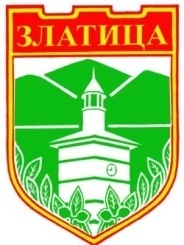 ОБЩИНСКИ  СЪВЕТ – ЗЛАТИЦА 2080, гр. Златица, Софийска област, пл. „Македония” №1,Председател: GSM 0885 300 634, техн. сътрудник тел.(0728)60-230e-mail: obshtinski_savet_zlatica@abv.bg; ОБЩИНСКИ  СЪВЕТ – ЗЛАТИЦА 2080, гр. Златица, Софийска област, пл. „Македония” №1,Председател: GSM 0885 300 634, техн. сътрудник тел.(0728)60-230e-mail: obshtinski_savet_zlatica@abv.bg; ОБЩИНСКИ  СЪВЕТ – ЗЛАТИЦА 2080, гр. Златица, Софийска област, пл. „Македония” №1,Председател: GSM 0885 300 634, техн. сътрудник тел.(0728)60-230e-mail: obshtinski_savet_zlatica@abv.bg; ОБЩИНСКИ  СЪВЕТ – ЗЛАТИЦА 2080, гр. Златица, Софийска област, пл. „Македония” №1,Председател: GSM 0885 300 634, техн. сътрудник тел.(0728)60-230e-mail: obshtinski_savet_zlatica@abv.bg; ОБЩИНСКИ  СЪВЕТ – ЗЛАТИЦА 2080, гр. Златица, Софийска област, пл. „Македония” №1,Председател: GSM 0885 300 634, техн. сътрудник тел.(0728)60-230e-mail: obshtinski_savet_zlatica@abv.bg; ОБЩИНСКИ  СЪВЕТ – ЗЛАТИЦА 2080, гр. Златица, Софийска област, пл. „Македония” №1,Председател: GSM 0885 300 634, техн. сътрудник тел.(0728)60-230e-mail: obshtinski_savet_zlatica@abv.bg; ОБЩИНСКИ  СЪВЕТ – ЗЛАТИЦА 2080, гр. Златица, Софийска област, пл. „Македония” №1,Председател: GSM 0885 300 634, техн. сътрудник тел.(0728)60-230e-mail: obshtinski_savet_zlatica@abv.bg; ОБЩИНСКИ  СЪВЕТ – ЗЛАТИЦА 2080, гр. Златица, Софийска област, пл. „Македония” №1,Председател: GSM 0885 300 634, техн. сътрудник тел.(0728)60-230e-mail: obshtinski_savet_zlatica@abv.bg; ОБЩИНСКИ  СЪВЕТ – ЗЛАТИЦА 2080, гр. Златица, Софийска област, пл. „Македония” №1,Председател: GSM 0885 300 634, техн. сътрудник тел.(0728)60-230e-mail: obshtinski_savet_zlatica@abv.bg; ОБЩИНСКИ  СЪВЕТ – ЗЛАТИЦА 2080, гр. Златица, Софийска област, пл. „Македония” №1,Председател: GSM 0885 300 634, техн. сътрудник тел.(0728)60-230e-mail: obshtinski_savet_zlatica@abv.bg; ОБЩИНСКИ  СЪВЕТ – ЗЛАТИЦА 2080, гр. Златица, Софийска област, пл. „Македония” №1,Председател: GSM 0885 300 634, техн. сътрудник тел.(0728)60-230e-mail: obshtinski_savet_zlatica@abv.bg; ОБЩИНСКИ  СЪВЕТ – ЗЛАТИЦА 2080, гр. Златица, Софийска област, пл. „Македония” №1,Председател: GSM 0885 300 634, техн. сътрудник тел.(0728)60-230e-mail: obshtinski_savet_zlatica@abv.bg; 